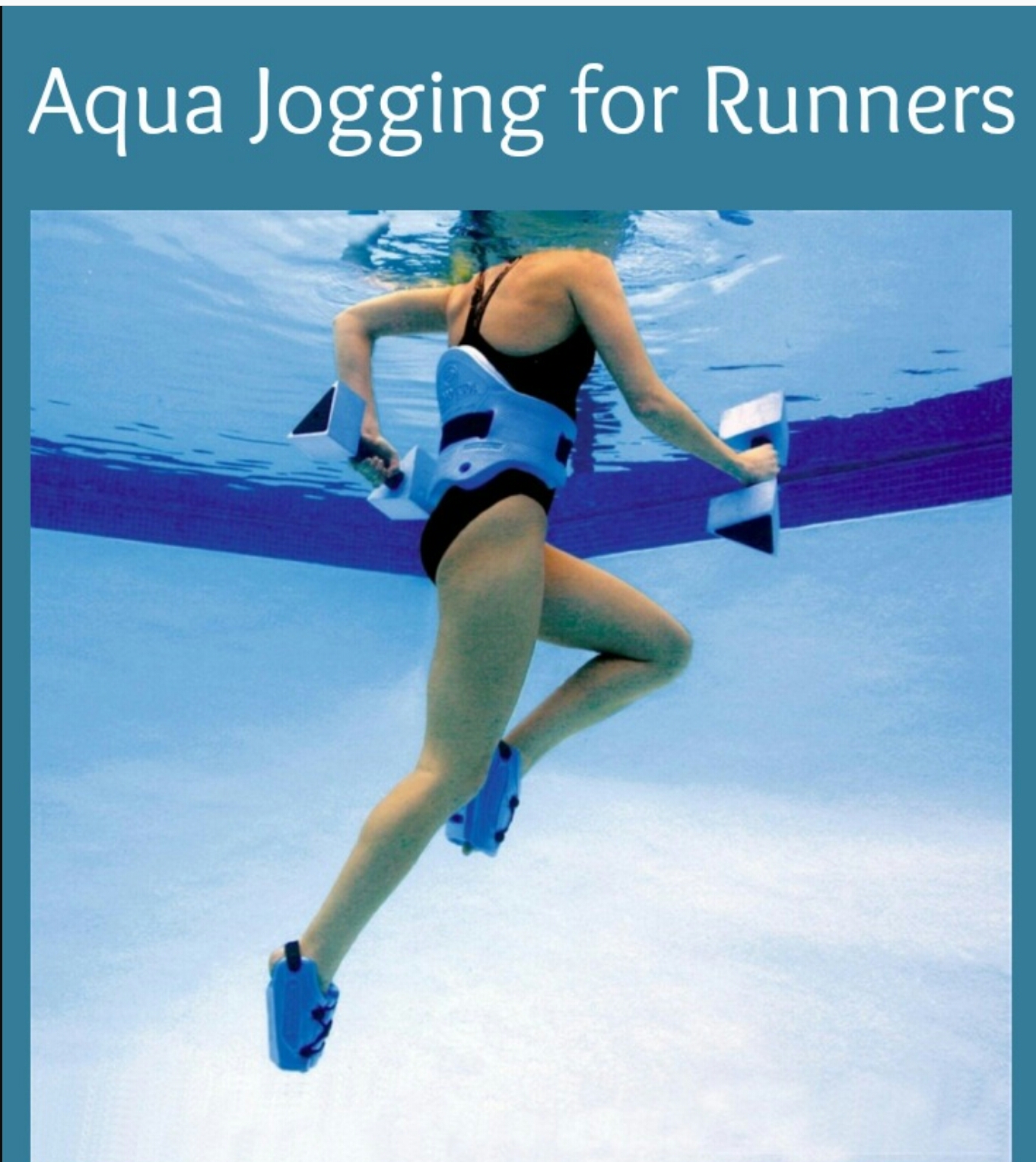 Lake Ridge Lancer Swim Team Sponsored    Aqua Jogging for High School AthletesAttend a Clinic & Try It For Free on Tuesday, June 20 5:30-6:30 pmIf you like it, purchase a punch pass right after the clinic.Clinic Presenter:  Colgan’s XCTF Coach Dave Davis@ Lake Ridge Swim Club12640 Harbor DiveLake Ridge, VA 22192(across the street from Patient’s First and Taco Bell at Tackett’s Mills)Aqua Jogging will be held every Tuesday & Thursday evening 5:30-6:30 pmJune 20 – July 27$5 drop-in fee for HS StudentsorPurchase an 8-punch pass for $32Questions???  Please email ks_misencik@yahoo.comcash or checks accepted(please make checks payable to Lake Ridge Lancer Swim Team)